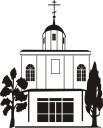                                                  ЧАСТНОЕ ОБЩЕОБРАЗОВАТЕЛЬНОЕ УЧРЕЖДЕНИЕ     «Православная классическая гимназия во имя святых равноапостольных Кирилла и Мефодия»  357117 Ставропольский край, г.Невинномысск, ул. Социалистическая, 180 т. 8(86 554) 7 – 69 – 39;                                   email: nev.pravoslav.gimnaziya@mail.ru                                              web-сайт: http://nev-kirill-mefody.ru/____________________________________________________________________________________________                                                             ПРИКАЗ10.04.2020г.                                                                                                 № 17-о/д«О переходе на образовательный процесс ЧОУ Православная гимназия с применением электронного обучения и дистанционных образовательных технологий в   режиме   нахождения   обучающихся в условиях домашней  самоизоляции».В соответствии с письмом министерства образования Ставропольского края от 09.04.2020 № 02-23/3976 и методическими рекомендациями Министерства просвещения Российской Федерации о принимаемых мерах по организации образовательной деятельности государственных и муниципальных образовательных организаций в условиях профилактики и предотвращения распространения новой коронавирусной инфекции, а также согласно письму  управления образования «Об организации образовательного процесса от 10.04.2020г. № И -582-28,п р и к а з ы в а ю:1. Обеспечить с 13 апреля 2020 года в ЧОУ Православная гимназия реализацию образовательных программ с использованием дистанционных образовательных технологий и электронного обучения в соответствии с графиком учебного процесса и индивидуальными учебными планами, в   режиме   нахождения   обучающихся    в   условиях   домашней самоизоляции.2. Предусмотреть: - обеспечение условий для педагогов по организации образовательного процесса с рабочего места (при соблюдении дополнительных санитарно-эпидемиологических мероприятий) или в режиме нахождения в условиях домашней самоизоляции (с использованием дистанционных образовательных технологий и электронного обучения в соответствии с графиком учебного процесса и индивидуальными учебными планами);- корректировку учебных планов и рабочих программ по предметам, предусматривающую сокращение времени учебных занятий и акцент на освоение нового учебного материала, без сокращения объемов оплаты труда педагогических работников;- продолжение реализации основных образовательных программ начального общего (1-4 классы), основного общего образования (5 класс) с использованием дистанционных образовательных технологий в течение апреля-мая 2020 года. 3. Назначить ответственным лицом за организацию дистанционного обучения в ЧОУ Православная гимназия заместителя директора по УВР Галка Галину Владимировну.4. Закрепить ответственность за организацию дистанционного обучения по классам за классными руководителями: Ходаревой Викторией Викторовной (1 класс), Шаровой Еленой Владимировной (2 класс), Бабенко Ириной Анатольевной (3 класс), Галка Галиной Владимировной (4 класс).5.Закрепить ответственность за организацию дистанционного обучения за учителями–предметниками: Уткиной Ольгой Анатольевной (иностранный язык, музыка), Шевцовой Инной Александровной (история, информатика, ОПВ, ЦСЯ), Ходаревой Викторией Викторовной (учитель 1 кл., биология), Поляковой Анной Витальевной (русский язык, литературное чтение, ОДНКНР), Ширяевой Галиной Алексеевной (математика), Шаровой Еленой Владимировной (2 кл., ИЗО), Иващенко Валерием Леонидовичем (физическая культура), Кобелевой Ларисой Ивановной (технология девочки), Степановым Вячеславом Александровичем (технология мальчики), Бабенко Ириной Анатольевной (3 кл.), Юрченко Алёной Вячеславовной (литературное чтение, технология, ИЗО в 4 кл.).6. Учителям до 13.04.2020г. разработать и предоставить на рассмотрение заместителю директора по УВР Галка Г.В. индивидуальный план для каждого обучающегося согласно Положению по дистанционному обучению в ЧОУ Православная гимназия (Приложение 1), Правила для обучающихся (Приложение 2), Памятка родителям (Приложение 3), Памятка учителю (Приложение 4).7. Заместителю директора по УВР Галка Г.В. провести контроль по внесению в рабочие программы по учебным предметам с учетом заполнения классных журналов.8.  Классным руководителям провести мониторинг (в т.ч. технических) и ограничений гимназии и обучающихся для организации дистанционного обучения.9. Заместителю директора по УВР Галка Г.В. сформировать расписание занятий на каждый учебный день в соответствии с учебным планом по каждой дисциплине, предусматривая дифференциацию по классам и сокращение времени проведения урока до 30 минут.10.Заместителю директора по УВР разместить расписание занятий, график проведения текущего и итогового контроля, консультаций по учебным дисциплинам на официальном сайте образовательной организации;11. Заместителю директора по УВР Галка Г.В. проинформировать обучающихся и их родителей о реализации образовательных программ или их частей с применением электронного обучения и дистанционных образовательных технологий. Обеспечить ведение учета результатов образовательного процесса в электронной форме включающий регулярные чаты (онлайн-уроки, вебинары и т.д.); контрольные мероприятия (тесты, зачетные работы), график отправки и приема домашних заданий, часы консультаций.12. Классным руководителям провести разъяснительную работу с родителями о переходе на электронное обучение с применением дистанционных образовательных технологии (дистанционное обучение); провести инструктаж с родителями и учениками о безопасном поведении в информационной среде; обеспечить (при необходимости) регистрацию учеников на онлайн-сервисах, провести мониторинг готовности обучающихся к обучению опосредованно (на расстоянии), осуществлять обратную связь с родителями и ученикам (телефон, школьный портал, и другие формы); осуществлять регулярный мониторинг включенности обучающихся о начале обучения и тех, кто по болезни временно не участвует в образовательном процессе; осуществлять контроль взаимодействия   всех   обучающихся   класса   с   учителями-предметниками; владеть информацией о текущей ситуации.13. Заместителю директора по УВР Галка Г.В. ознакомить всех участников образовательного процесса с приказом под роспись.14. Родителям направить посредством электронной почты форму заявления по переводу обучающихся на дистанционное обучение.15.Контроль за выполнением данного приказа оставляю за собой.Директор ЧОУ Православная гимназия                          протоиерей Иоанн МоздорПриказ согласован с Учредителем ЧОУ Православная гимназияМестным Приходом Храмом Покрова Пресвятой Богородицы г.Невинномысска           Настоятель                                                     протоиерей Иоанн Моздорисп. Галка Г.В.тел.89097508146